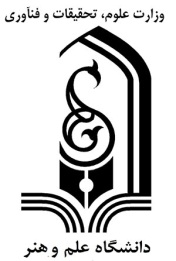 الف) مشخصات فردي:ب) سابقه كاري:ج) مهارت (چنانچه مهارت خاصي در زمينه صنعتي، خدماتي، نرم افزاري، مشاوره‌اي، طراحي، هنري، ورزشي و ... داريد ذكر نماييد):د) دوره‌هاي درخواستي (چنانچه دوره خاصي جهت مهارت افزايي در حوزه كسب و كار  نياز داريد، ذكر نماييد):ه) آيا تمايل به همكاري در زمينه‌ فعاليت‌هاي اجرايي مركز كارآفريني داريد؟بلي 		خير د) ساير پيشنهادات (لطفا به صورت تفصيلي شرح دهيد):*‌ لازم به ذكر است تكميل فرم به منزله عضويت قطعي نمي‌باشد. بديهي است عضويت قطعي منوط به احراز شرايط مورد نظر مركز كارآفريني مي‌باشد.نام و نام‌خانوادگيشماره دانشجوييتاريخ تولدشهر محل سكونترشته تحصيليمقطع تحصيليتلفن همراهشغل والدين (در صورت تمايل)پست الكترونيك (Email)رديفسمت و محل كاراز تاريخ ................... تا ...................علت قطع همكاريرديفشرح123456رديفعنوان دوره123456